UMW/AZ/PN–121/18                                                               	       	 Wrocław, 14.11.2018 r.NAZWA POSTĘPOWANIA  Dostawa urządzeń laboratoryjnych na potrzeby jednostek organizacyjnych Uniwersytetu Medycznego we Wrocławiu.Przedmiot zamówienia podzielono na 4 (cztery) części osobno oceniane:Część A – Dostawa inkubatora z atmosferą CO2 oraz pełną szybą wewnętrzną  do hodowli komórkowych na potrzeby Zakładu Histologii i Embriologii Katedry Morfologii i Embriologii Człowieka Uniwersytetu Medycznego we WrocławiuCzęść B – Dostawa inkubatora CO2 do hodowli komórkowej na potrzeby Samodzielnej Pracowni Badań Układu Krążeniu w Katedrze Chorób Serca Uniwersytetu Medycznego we WrocławiuCzęść C – Dostawa zamrażarki do przechowywania materiału biologicznego na potrzeby Kliniki Chorób Serca w Katedrze Chorób Serca Uniwersytetu Medycznego we WrocławiuCzęść D – Dostawa wirówki laboratoryjnej z wyposażeniem na potrzeby Katedry i Zakładu Patologii Jamy Ustnej Uniwersytetu Medycznego we WrocławiuOdpowiedzi na pytania Wykonawców Zamawiający niniejszym odpowiada na pytania dotyczące Specyfikacji Istotnych Warunków Zamówienia (Siwz), zadane przez Wykonawców:DotyczyCzęść C – Dostawa zamrażarki do przechowywania materiału biologicznego na potrzeby Kliniki Chorób Serca w Katedrze Chorób Serca Uniwersytetu Medycznego we WrocławiuPytanie 1.Czy Zamawiający dopuści zamrażarkę niskotemperaturową o pojemności 830 litrów umożliwiającą przechowywanie do 60000 próbek w 53 mm pudełkach? Jeśli nie, proszę o wyjaśnienie.Odpowiedź:Tak, Zamawiający dopuszcza, pod warunkiem spełnienia wymagań Zamawiającego dotyczących wymiarów zewnętrznych.Pytanie 2.Czy Zamawiający dopuści zamrażarkę niskotemperaturową z zakresem temperatur od -55oC do -86oC? W przypadku urządzeń pracujących w wyższych temperaturach następuje znacznie szybsze zużywanie się kompresorów obecnych w zamrażarce i ich większą awaryjność. Jeśli Zamawiający nie będzie pracował w zakresie temperatury od -50 do -55°C i nie dopuszcza proponowanego przez nas urządzenia, proszę o wyjaśnienie.Odpowiedź: Tak, Zamawiający dopuszcza.Pytanie 3.Czy Zamawiający dopuści zamrażarkę niskotemperaturową posiadającą drzwi wewnętrzne z mechanicznym systemem zamykania? Jeśli nie, proszę o wyjaśnienie jakie znaczenie dla Zamawiającego ma rodzaj zamykania drzwi wewnętrznych?Odpowiedź: Nie, Zamawiający nie dopuszcza. Zamawiający bazując na dotychczasowym doświadczeniu określił sposób zamykania drzwi, który w jego opinii jest łatwiejszy w obsłudze i utrzymaniu. Pytanie 4.Czy Zamawiający dopuści zamrażarkę niskotemperaturową z maksymalnym zużyciem energii przy temperaturze -80oC wynoszącym 14,8 kwH/24h? Jeśli nie, proszę o wyjaśnienie.Odpowiedź:Nie, Zamawiający nie dopuszcza. Maksymalne zużycie energii  przy -80 °C wynoszące 11.8 kWh/dzień to granica której Zamawiający nie może przekroczyć.Pytanie 5.Czy Zamawiający dopuści zamrażarkę niskotemperaturową posiadającą wymiary zewnętrzne (szer x głęb x wys.) wynoszące 1080 x 821 x 2012 mm? Jeśli nie, proszę o wyjaśnienie.Odpowiedź:Nie, Zamawiający nie dopuszcza. Wymiary urządzenia proponowane przez Wykonawcę uniemożliwiają instalację w miejscu docelowym.Pytanie 6.Czy Zamawiający dopuści zamrażarkę niskotemperaturową posiadającą wymiary wewnętrzne wynoszące (szer. x głęb x wys.) 900x608x1500 mm? Jeśli nie, proszę o wyjaśnienie.Odpowiedź:Tak, Zamawiający dopuszcza, pod warunkiem spełnienia wymagań Zamawiającego dotyczących wymiarów zewnętrznych.Pytanie 7.Czy Zamawiający dopuści zamrażarkę niskotemperaturową posiadającą maksymalne wydzielanie ciepła przy temperaturze -80oC wynoszące 715 W?Odpowiedź:Nie, Zamawiający nie dopuszcza. Wykonawca proponuje urządzenie o znacznie wyższym wydzielaniu ciepła do otoczenia. Zamrażarka docelowo ma stanąć w miejscu, gdzie stoją inne urządzenia chłodnicze generujące ciepło.Pytanie 8.Czy Zamawiający dopuści zamrażarkę niskotemperaturową z czasem schładzania od temperatury 20o C do -80oC wynoszącym 4 godziny 40 min? Jeśli nie, proszę o wyjaśnienie.Odpowiedź:Nie, Zamawiający nie dopuszcza. Zamawiający wymaga urządzenia o jak najlepszej sprawności chłodzenia.Pytanie 9.Czy Zamawiający dopuści zamrażarkę niskotemperaturową ze sterownikiem mikroprocesorowym z graficznym wyświetlaczem LCD wyposażonym w funkcjonalne przyciski membranowe, zlokalizowanym w drzwiach urządzenia, na wysokości oczu Użytkownika? Zastosowanie tego typu wyświetlacza i jego lokalizacja pozwala na czytelną i prostszą obsługę zamrażarki. Zamawiający ma również możliwość podglądu zarejestrowanej temperatury za pomocą graficznego wykresu. Jeśli Zamawiający nie dopuszcza, proszę o wyjaśnienie jaką różnicę stanowi typ wyświetlacza.Odpowiedź:Tak, Zamawiający dopuszcza.Pytanie 10.Czy Zamawiający dopuści zamrażarkę niskotemperaturową o wadze 352 kg? Zaoferowana zamrażarka wyposażona jest w kółka jezdne, umożliwiające łatwe przetransportowanie urządzenia. Jeśli nie, proszę o wyjaśnienie.Odpowiedź:Tak, Zamawiający dopuszcza, pod warunkiem spełnienia pozostałych określonych przez Zamawiającego parametrów.Pytanie 11.Czy Zamawiający dopuści zamrażarkę niskotemperaturową z poziomem hałasu do 50 dB? Jest to minimalnie większy poziom hałasu od wymaganego. Jeśli nie, proszę o wyjaśnienia.Odpowiedź:Nie, Zamawiający nie dopuszcza. Poziom hałasu oferowanego urządzenia ma kluczowy wpływ na komfort pracy Zamawiającego w pomieszczeniu w którym zostanie umieszczone zakupione urządzenie. W ww. pomieszczeniu znajduje się również inny sprzęt chłodniczy. Pytanie 12.Czy Zamawiający dopuści zamrażarkę niskotemperaturową, w której panel z głównym włącznikiem  zasilania zabezpieczony jest hasłem? Hasło również chroni urządzenie przed zamianą parametrów pracy przez nieuprawnione osoby. Jeśli nie, proszę o wyjaśnienie.Odpowiedź:Nie, Zamawiający nie dopuszcza.  Panel głównego włącznika zasilania ma być zabezpieczony kluczem tak jak pozostałe posiadane zamrażarki.Pytanie 13.Czy Zamawiający wyrazi zgodę na wydłużenie terminu dostawy do czterech tygodni od dnia podpisania umowy? Jeśli nie, proszę o wyjaśnienie.Odpowiedź:W związku z pilną potrzebą zakupu nowego urządzenia i z uwagi na konieczność jak najszybszego rozliczenia środków przeznaczonych na zakup ww. urządzenia, Zamawiający nie wyraża zgody na wydłużenie terminu dostawy.DotyczyCzęść D – Dostawa wirówki laboratoryjnej z wyposażeniem na potrzeby Katedry i Zakładu Patologii Jamy Ustnej Uniwersytetu Medycznego we WrocławiuPytanie 14.Zwracam się z pytaniem, czy Zamawiający dopuści wirówkę laboratoryjną z chłodzeniem, w której zakres regulacji czasu pracy jest ustawiany od 1s do 99h 59 min 59s, spełniającą wszystkie pozostałe wymagane parametry?Odpowiedź: Tak, Zamawiający dopuszcza.Zamawiający informuje o korekcie Arkusza informacji technicznej, stanowiącego załącznik nr 2 do Siwz Część C i D.  Zmiany zaznaczone są kolorem niebieskim. Z dokumentu należy korzystać w obecnie zamieszczanej wersji.Zamawiający informuje, iż w związku z pytaniami Wykonawców zmienia termin składania i otwarcia ofert.Nowy termin składania ofert – do dnia 19.11.2018 r. do godz. 10:00Nowy termin otwarcia ofert – dnia 19.11.2018 r. o godz. 11:00Z upoważnienia RektoraKanclerz UMW Mgr Iwona Janus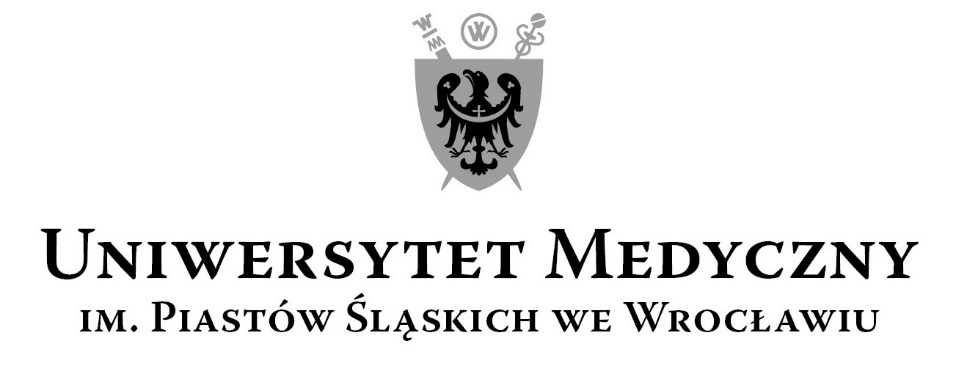 50-367 Wrocław, Wybrzeże L. Pasteura 1Zespół ds. Zamówień Publicznych UMWUl. Marcinkowskiego 2-6, 50-368 Wrocławfax 71 / 784-00-45e-mail: olga.bak@umed.wroc.pl 50-367 Wrocław, Wybrzeże L. Pasteura 1Zespół ds. Zamówień Publicznych UMWUl. Marcinkowskiego 2-6, 50-368 Wrocławfax 71 / 784-00-45e-mail: olga.bak@umed.wroc.pl 